	7. sz. mellékletSZAKMAI IDŐSZAKI BESZÁMOLÓ1. A beszámolási időszakban elvégzett kutatómunka bemutatása; a kutatómunka szakmai előrehaladásának értékelése (max. 3 oldal):A beszámoló igazolja, hogy a vállalt szakmai eredmények teljesítésében megfelelő az előrehaladás. Ennek érdekében a beszámolónak szakmai értékelést kell tartalmaznia a kutatási tervben megfogalmazott feladatok ütemtervnek megfelelő megvalósulásáról, előrehaladásáról. Indokolni szükséges a vállalt ütemezéstől való esetleges eltéréseket.2. A beszámolóhoz csatolt mellékletek felsorolása:A mellékletek benyújtása történhet papíralapon, vagy digitális adattárolásra alkalmas eszközön (nem újraírható CD, DVD).Kelt: 		………………………………………	Ösztöndíjas aláírásaAz Ösztöndíjas beszámolási időszaki teljesítését igazolom és jóváhagyom: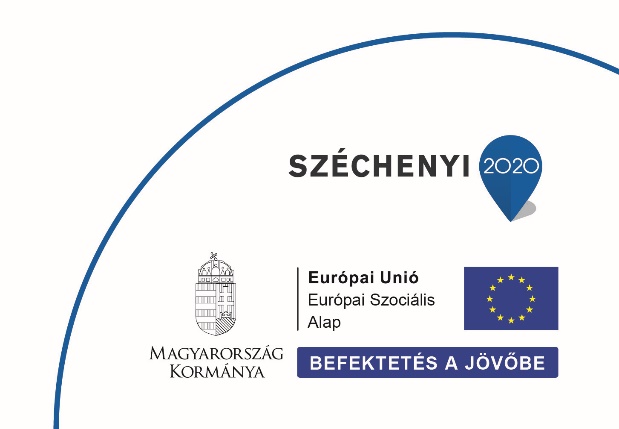 	………………………………………	Témavezető aláírásaA teljesítést igazolom és elfogadom: Kelt: 		………………………………………	Alprojekt vezető	Prof. Dr. Balázs MargitProjekt azonosítója és címe: EFOP-3.6.1-16-2016-00022 Debrecen Venture Catapult ProgramProjekt azonosítója és címe: EFOP-3.6.1-16-2016-00022 Debrecen Venture Catapult ProgramÖsztöndíjas neve:Ösztöndíj neve, típusa:Szerződés egyedi azonosítója:Kutatási téma címe:Témavezető neve, beosztása:Beszámolási időszak (3 hó):